SCHOOL OF  AND SPEECH SCIENCESFaculty of MedicineUniversity of British Columbia2177 Wesbrook MallVancouver, B.C. V6T 1Z3Fax: 604-822-6569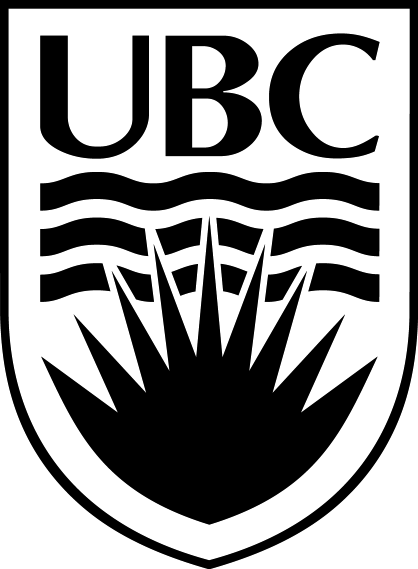 FINAL EVALUATION OF CLINICAL SKILLS IN SPEECH-LANGUAGE PATHOLOGYStudents to upload completed evaluation form to ePortfolio. Students must keep originals and return them to the school.This evaluation is a means of charting the development of clinical skills over the course of several externships, as well as a means to measure the level of independence in clinical skills at the end of a placement.  Development of clinical skills is based on the development of both knowledge (i.e., knowing about disorders and about clinical procedures) and clinical performance (i.e. the ability to apply this knowledge effectively).  The scale is as follows, with 7 representing the skills of an entry level clinician.   Rating Scale:7=acquired skill; proficient and independent in applying skill; entry level clinician6=nearly acquired skill; present >75% of time; student arrives at solutions/alternatives following only general discussion with clinical educator5=developing skill; student arrives at solutions/alternatives following clinical educator's prompting questions; student carries through effectively4=developing skill; student arrives at solutions/alternatives following clinical educator's prompting questions; student carries through needing additional guidance3=emerging skill; clinician provides solutions/alternatives; student carries through needing additional guidance2=emerging skill; clinical educator provides specific direction and demonstration; student carries through needing additional guidance1=skill not evident; specific direction and demonstration does not alter performance or alters marginallyNA=no or insufficient opportunity to evaluateGRADING EXPECTATIONS FOR EACH PLACEMENTA.  Requirements for Professional PracticeStudents are expected to achieve a rating of “Satisfactory” for each item in this section.  If an “Inconsistent” or “Unsatisfactory” rating appears on the final evaluation, the student’s grade for the externship will be lowered unless there are extenuating circumstances.B.  Skill Development EvaluationExternship 1:
An average of all items scored should result in a typical average score of 4
To Pass*, a student must achieve at least an average of 3 with no individual item scores of 1Externships 2: An average of all items scored should result in a typical average score of 4 - 5 To Pass*, a student must achieve at least an average of 3.5 with no individual item scores of 1Externship 3:An average of all items scored should result in a typical average score of 5To Pass*, a student must achieve at least an average of 4 with no individual item scores less than 3Externship 4:An average of all items scored should result in a typical average score of 6-7To Pass*, a student must achieve at least an average of 5.3 with no individual item scores less than 4* a “Pass” is equivalent to a “C+” for Externships 1 to 3 and a B- for Externship 4.  Of the 4 major externships, a student may not have more than one “C+” score, and it may not occur in Externship 4. If an externship is failed, the hours accumulated will NOT count toward the student’s total number of clinical hours. Instructions for Completion:Base your evaluation on the student's performance during the last 20% of the externship.Complete the form and review with the student a day or two before the end of the externship.Specific skills should be rated only if the student has had adequate opportunity to develop ability in this area.                      For example, if the student had two opportunities to complete an assessment, than this section should not be rated.Faculty of MedicineUniversity of British Columbia2177 Wesbrook MallVancouver, B.C. V6T 1Z3Fax: 604-822-6569FINAL EVALUATION OF CLINICAL SKILLS IN SPEECH-LANGUAGE PATHOLOGYStudent:                  	Start Date:    				End Date: # of Days AbsentExternship #:     		           Site: Clinical Educator(s): Requirements for Professional PracticeThe following characteristics are basic requirements for success in the professional workplace:Clinical Educator Signature:    _______________________	Clinical Educator Signature: 	_______________________ Clinical Educator Name:          _______________________	Clinical Educator Name: 	_______________________Student Clinician's Signature:  _______________________	    Date of Evaluation:	 	_______________________Satisfactory (S)Inconsistent (I)Unsatisfactory (U)Is adequately prepared for sessions is punctual with respect to appointments, meetings and clinical assignmentsrespects confidentiality of all professional activities  presents a professional appearance uses appropriate voice, speech and languageB. Skill Development EvaluationB. Skill Development EvaluationB. Skill Development EvaluationB. Skill Development EvaluationB. Skill Development EvaluationB. Skill Development EvaluationB. Skill Development EvaluationB. Skill Development EvaluationB. Skill Development EvaluationInterpersonal and Professional Skills:N/A1234567relates comfortably to the client and client's family accurately observes and interprets verbal and non-verbal behavioureffectively manages behaviour of client and client's familyis responsive to issues and concerns raised by client and familydemonstrates flexibility in adjusting to different people/situationsis open and responsive to direction/suggestions from the clinical  educatorrequests assistance from clinical educator and other professionals when appropriatepresents an appropriately confident mannerrecognizes own strengths and weaknesses and professional limitsworks cooperatively and supportively as a team memberComments:Comments:Comments:Comments:Comments:Comments:Comments:Comments:Comments:Assessment skills:N/A1234567applies theoretical knowledge to the assessment processgathers relevant case history information develops an appropriate assessment plan which includes viable alternatives to planned proceduresadministers and scores tests according to standardized criteriais able to make pertinent behavioural observations during assessmentutilizes non-standardized procedures appropriatelyinterprets assessment results and integrates with other relevant information to form an accurate clinical impressionmakes appropriate recommendations and/or referralsComments:Comments:Comments:Comments:Comments:Comments:Comments:Comments:Comments:Treatment Skills:N/AN/A11223344567applies theoretical knowledge to the treatment processon basis of assessment determines appropriate long term objectivesdevelops appropriate short term goals to meet those objectivesdevelops an appropriate session plan to achieve goalsplans strategies to maintain on-task behaviourselects appropriate tasks and stimuli, keeping in mind age levelgives clear instructions to clientuses feedback to client which is consistent, discriminating and meaningfulrecognizes when task should be modifiedmodifies tasks appropriately when change is indicatedmanages the environment and tasks to maintain client interestappropriately and effectively includes significant others in sessioncontinues to assess client across sessions and adjusts goals and objectives accordinglyaccurately identifies own areas of strength and weakness in the sessionComments:Comments:Comments:Comments:Comments:Comments:Comments:Comments:Comments:Comments:Comments:Comments:Comments:Comments:Communication Skills:Communication Skills:N/AN/A1122334567Oral CommunicationOral Communicationselects pertinent information to convey verbally to client, family and other professionalsselects pertinent information to convey verbally to client, family and other professionalsclearly  conveys information verbally to clients and family; modifies communication style when necessaryclearly  conveys information verbally to clients and family; modifies communication style when necessarydiscriminates when to listen and when to talkdiscriminates when to listen and when to talkcommunicates appropriately with other professionalscommunicates appropriately with other professionalsreacts appropriately when conflicting information/viewpoints are presentedreacts appropriately when conflicting information/viewpoints are presentedWritten CommunicationWritten Communicationconveys pertinent information in written reports that reflect a clear understanding of the client and the disorder and the management planconveys pertinent information in written reports that reflect a clear understanding of the client and the disorder and the management planmaintains regular and complete client recordsmaintains regular and complete client recordswrites in an organized, concise, clear and grammatically correct stylewrites in an organized, concise, clear and grammatically correct stylestyle; modifies communication style when necessary  style; modifies communication style when necessary  Comments:Comments:Comments:Comments:Comments:Comments:Comments:Comments:Comments:Comments:Comments:Comments:Comments:Comments:Overall Comments